Předmět objednávky: Práce v PP Racovské rybníčky (okr. TA) v k. ú. Racov dle následujícího popisu:Sekání travních porostů (ručně nebo křovinořezem, plochu C možno lehkou mechanizací) jednou nebo dvakrát ročně. Území je hůře přístupné. Plocha A1, B a jižní část plochy A je silně podmáčená, větší část plochy A svažitá. Plocha A, A1 se seká 2 x ročně, a to na místě svahu se vzrůstnější travou nebo na místě výskytu třtiny křovištní. Průměrná výška strniště bude do 5 cm výšky. Součástí prací je odstranění posekané travní hmoty do 14 dnů po posekání ze zvláště chráněného území a jeho ochranného pásma v souladu s právními předpisy. Rozsah a termín prací:plocha A, A1 – 0,73 ha, sekání 2 x ročně (1. pol. VI a pol. VIII až IX), až k okraji poleplocha B – 0,68 ha, sekání 1 x ročně (pol. VII až VIII)plocha C – 1,50 ha, sekání 1 x ročně (VII), ponechat pruh široký 5 m napříč plochou neposekaný (na jiném místě než v roce předešlém)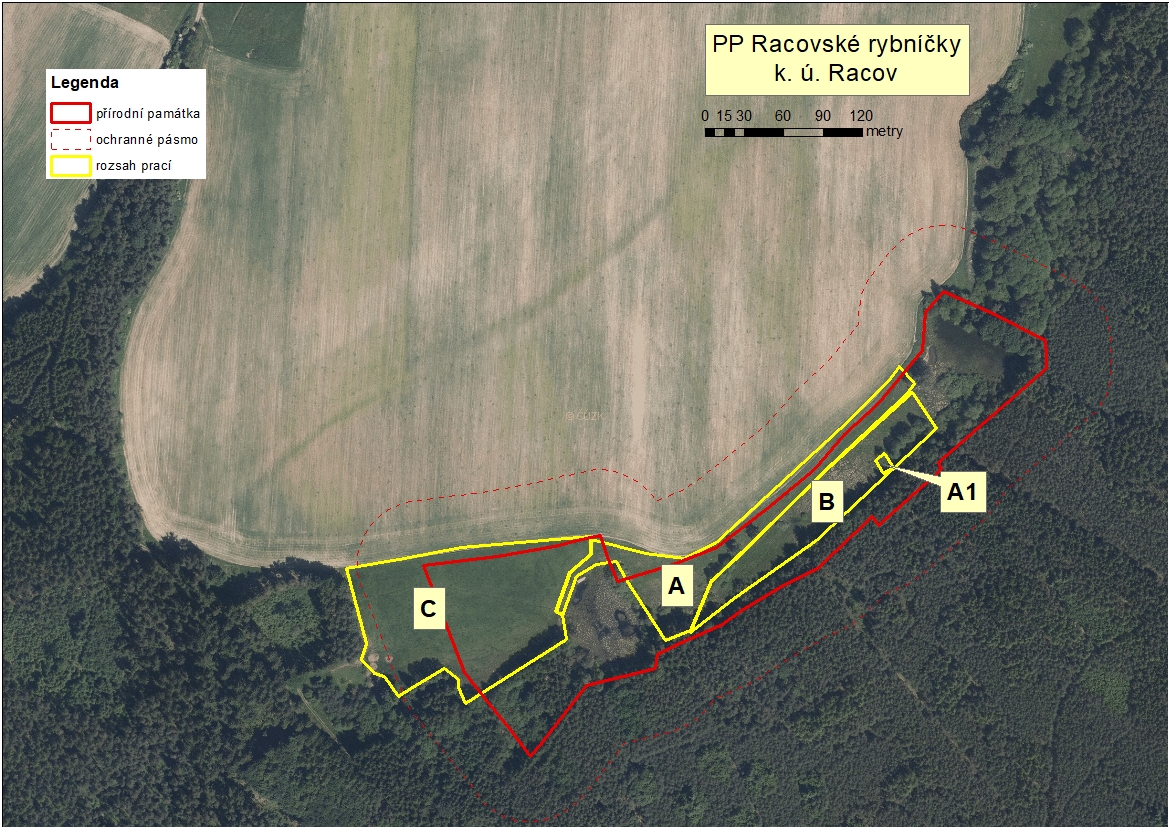 